Wójt  gminy  Baruchowo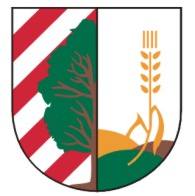            Baruchowo 54,  87 – 821 Baruchowo                               tel. 54 2845 611;      fax 54 2845 848;    e-mail: gmina@baruchowo.pl                                                                     www.baruchowo.pl 2020.11.03RAPORT  z przeprowadzonych konsultacji społecznych projektu statutu sołectwa BaruchowoNa podstawie Zarządzenia Nr 53.2020 Wójta Gminy Baruchowo z dnia 8 października 2020r. w dniach od 16 do 30 października 2020 r. odbyły się konsultacje społeczne projektu statutu sołectwa Baruchowo.Celem konsultacji było poznanie opinii mieszkańców oraz zebranie uwag i wniosków do proponowanych rozstrzygnięć zawartych w projekcie statutu sołectwa. Uprawnionymi do udziału w konsultacjach byli mieszkańcy sołectwa Baruchowo.Informacja o prowadzeniu konsultacji wraz z projektem statutu podana została do publicznej wiadomości poprzez stronę internetową urzędu, Biuletyn Informacji Publicznej. Ponadto, z projektem statutu można było zapoznać się w siedzibie Urzędu Gminy. Konsultacje przeprowadzone zostały w formie pisemnej, z możliwością wykorzystania formularza ankietowego. Wypełniony formularz można było przesłać pocztą na adres urzędu lub drogą elektroniczną, a także złożyć osobiście w skrzynce podawczej w siedzibie urzędu.W ramach przeprowadzonych konsultacji nie wpłynęły żadne uwagi, opinie i wnioski dotyczące konsultowanego projektu statutu sołectwa Baruchowo.                     Sporządził                                                                    Zatwierdził              Joanna Gawłowska                                                      Stanisław Sadowski                 Sekretarz Gminy                                                    Wójt Gminy Baruchowo